Thank you for your interest in writing and submitting a Knowledge Summary to Veterinary Evidence. To get started, contact us with your Knowledge Summary questionIt is very important to first contact the Editorial Office with the question you would like to answer as a Knowledge Summary. This is so we can:Help you refine your question so that it is answerable and valuable to the veterinary communityEnsure it has neither been answered previously; nor is currently being written; nor has been submitted Please read the Author Guidelines before writing and submitting your paper.View our Step-by-step guide for help in writing a Knowledge Summary.Please refer to our style guide whilst writing your Knowledge Summary.Download a new form for each submission, as it may have been updated since you last used it.If you have any queries throughout the writing or submission process, please contact the Editorial Office. Title of Knowledge Summary In 15 words or fewer, provide a title that is informative and concise. Put keywords and phrases that both represent your topic and which are attractive to your intended audience at the beginning. A well written title is an invaluable tool to ensure your paper is as discoverable as possible. Author(s) Name, Postnominals, Institution’s full addressPlease refer to our authorship criteria policy. To be classed as an author, all 4 of the criteria recommended by the International Committee of Medical Journal Editors (ICMJE) need to be met. If they are not all met, a contributor can be acknowledged for their work in the conflict of interest section.Please provide your ORCID iD. If you do not have an ORCID iD you can register for free here. ORCID iD is a unique identifier which ensures you receive credit for your work, it also helps make your paper more discoverable.Please also provide a secondary means of contacting the corresponding author. Email address should be the primary method of contact, but in case this should change please provide a telephone number.Twitter handles and Facebook IDPlease feel free to provide us with your Twitter handle and Facebook ID and/or the handle and ID of your institution or practice. These will be used for promotional purposes upon publication.Suggested reviewer(s)Please feel free to provide suggested reviewers. Suggested reviewers are used at the Editor’s discretion, if there is no bias, and if the reviewers’ details can be verified by an independent source. E SUBMISSNKeywordsPlease provide 4 – 10 keywords and/or phrases that closely reflect your topic and that are relevant to your readership. Keywords and phrases thoughtfully and naturally written throughout your paper will improve its discoverability. Clinical scenario(Optional) Please provide a description of the type of clinical scenario that would cause a veterinary professional to evaluate or query the existing evidence.The evidencePlease provide a concise and focused descriptive paragraph(s) regarding the strength of evidence provided, based purely on the studies you have identified. The strength of the evidence is directly related to the quality and type of experimental design. Strong evidence may support or not support a change in clinical practice.Summary of the evidencePlease contact us if you have any problems accessing papers.Please copy and paste the table below as many times as necessary for each article you have appraised – there is no limit to the number of studies, as long as they are relevant to your question.Before writing your paper, please look over previously published Knowledge Summaries for an idea of how much detail to include. (Put each appraisal in a new table).What if there is insufficient or zero evidence to answer my clinical question?If no primary research literature is found then that is an important finding. Particularly if it is an important and common question that can have a high impact on patient care. The value of finding a lack of evidence (little or no published literature) is often underestimated and overlooked - it is a key finding to drive further research and informs the current knowledge or lack thereof.A Knowledge Summary with no evidence or not enough evidence is still a valuable outcome that should be shared with the community. Visit our Strength of Evidence page to view all published Knowledge Summaries categorised by the strength of evidence found.Appraisal, application and reflectionInclude references.Methodology section Contact us for help with your search strategy and with searching the literature. If performing your own literature search, use CAB Abstracts and then at least one other database of your choosing. Ensure the search strategy date is no older than 2 months at the point of submission. Please contact us if your search strategy will be older than 2 months, and our library team will be happy to rerun the search for you.If you cannot locate or access a paper please contact us, as we may be able to source it for you. Please add or delete rows and columns as necessary.Please refer to our conflict of interest policy.The corresponding author must ask all authors to disclose any conflicts of interest.Potential conflicts of interest must be declared. These include relevant financial, personal, political or intellectual interests that may bias the work. Please also disclose whether the work was funded, and if any assistance was given with the preparation of the work. If there are no conflicts of interest, please state: The authors declare no conflicts of interest. If you would like to make any acknowledgements, please state them in this section. E SUBMISSIONReferencesAlways use the author-date system, otherwise known as Harvard system of referencing. This relies on brief parathetical citations in the text that take the reader to the appropriate entry in the reference list. The reference list only contains those sources cited in the text.  All references included in the reference list should exclusively be cited within the article.The text citation should consist of just the author’s last name and year of publication. If the paper contains citations to works by different authors sharing the same last name, then their initials should be used to distinguish between them.	(Smith, 2021)	(Smith & Jones, 2021)	(Smith et al., 2021) – do not italicise et al. where there are three authors or moreIf the author’s last name appears in open text, it need not be repeated in parentheses, the date alone will suffice – According to Smith et al. (2021) dogs in…Several references may be included within the same parentheses separated by a semi colon – (Smith et al., 2021; Jones & Morris, 1988; and Baker, 1984)If there is more than one work by an author in a single year they are distinguished by lower-case letters appended to the year – (Smith, 2021a), (Smith, 2021b)Citation of a work produced by a corporate body may use the name of the body, followed by the publication date. After the first citation instance, where the corporate body’s name should appear in full, subsequent citations to the same body may be abbreviatedCitations to an anonymous work may use anon. followed by the publication dateReference list entries are listed alphabetically. Authors initials should follow their last names. The year of publication should follow the author name(s). Journal titles should be in full and italicised. Please provide a DOI number where possible.Journals:Last name, First initial. (Year published). Article title. Journal. Volume(Issue), Page(s). DOI: DOI identifierExamples –Poole, A. (2021). ‘Don’t pee on that!’ Comparing environmental modification and medical management in cats with FIC. Veterinary Evidence. 6(1), 1–20. DOI: https://doi.org/10.18849/ve.v6i1.337Thomas, J., Marshall, S., Gormley, K., Conway, G. & Borgeat, K. (2021). Does medical or surgical treatment for aortic stenosis improve outcome in dogs? Veterinary Evidence. 6(2), 1–13. DOI: https://doi.org/10.18849/ve.v6i2.368Chapters in edited books:Last name, First initial. (Year published). Chapter title. In: First initial. Last name, ed., Book title, 1st ed. City: Publisher, Page(s).Websites:Last name, First initial. (Year published). Page title. Available at: URL [Accessed Day Mo. Year].Authors may request to withdraw a paper from the process. However, please consider the amount of time that editors and reviewers will have spent on the submission. Authors should discuss with us any reasons they may have for considering withdrawal, as we would like to do all we can to avoid the withdrawal of a paper and to prevent editorial/reviewer time from being wasted.If authors decide to withdraw a paper, they should provide the editorial office with an explicit request to remove the manuscript from the system, no later than after the first round of peer review. All authors must be in agreement and it must include detailed reasons for withdrawal.Veterinary Evidence may consider withdrawing a paper from the submission process if there is evidence of misconduct. The outcome will be informed by COPE guidance. For more information, please contact the editorial office.When your paper is accepted, we will contact you with a request for an Audio Summary.An Audio Summary is a 3-minute overview of your Knowledge Summary. Its purpose is to help listeners to easily digest the main points of the Knowledge Summary so that they can implement the findings in practice.See below for some points to help structure your audio clip:Background - what question is the Knowledge Summary answering and why did you choose this question?Please give an overview of what evidence there is and what the evidence says – what is the clinical bottom line?And if appropriate - how could someone in practice implement the recommendations of the Knowledge Summary?Please feel free to adapt it as you see fit, but ensure the clip is no longer than 3 minutes. We will send you details on Audio Summary preparation and submission on acceptance of your Knowledge SummaryE SUBMISSIONI hereby warrant that I have obtained permission from the copyright holder to reproduce in the article (in all media including print and electronic form) material not owned by me, and that I have acknowledged the source.I understand that I as an author retain the copyright of the article and retain publishing rights, I hereby warrant that I give RCVS Knowledge a Non-Exclusive Licence to edit, adapt, translate, publish, reproduce, distribute and display the article in printed, electronic or any other medium and format whether now known or yet to be developed.I hereby warrant that this article contains no violation of any existing copyright or other third-party right or any material of an obscene, indecent, libelous or otherwise unlawful nature, and that to the best of my knowledge this article does not infringe the rights of others.I warrant that I have not assigned or licensed any rights in the Article and no previous version of the article has been published anywhere in the world.I hereby warrant that in the case of a multi-authored article I have obtained, in writing, authorisation to enter into this agreement on the co-authors’ behalf, and that all co-authors have read and agreed the terms of this agreement.I warrant that any formula or dosage given is accurate and will not if properly followed injure any person or animal.I will indemnify and keep indemnified the Editors, RCVS Knowledge and Veterinary Evidence against all claims and expenses (including legal costs and expenses) arising from any breach of this warranty and the other warranties on my behalf in this agreement.
Author guidance SUBMISSIONPlease read the Author Guidelines before you write and submit your paper. Submitting your paperOnce you have read the Author Guidelines and have completed your template, please upload it to our submission system:https://veterinaryevidence.org/index.php/ve/about/submissionsThe editorial office will update you on your paper’s progress. If you have any queries, please contact Veterinary Evidence using the below contact information. EBVM LearningEBVM learning is a resource that introduces the concepts of Evidence-based Veterinary Medicine (EBVM), and aims to give you a foundation from which you can start to apply EBVM to your own veterinary work.Publication policiesAuthors are welcome to read Veterinary Evidence’s editorial policies.E SUBMISSION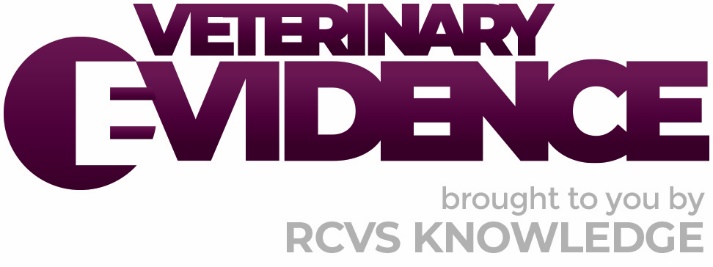 Intellectual Property RightsAuthors of Knowledge Summaries submitted to RCVS Knowledge for publication will retain copyright in their work, and will be required to grant RCVS Knowledge a non-exclusive licence of the rights of copyright in the materials including but not limited to the right to publish, re-publish, transmit, sell, distribute and otherwise use the materials in all languages and all media throughout the world, and to license or permit others to do so.DisclaimerKnowledge Summaries are a peer-reviewed article type which aims to answer a clinical question based on the best available current evidence. It does not override the responsibility of the practitioner. Informed decisions should be made by considering such factors as individual clinical expertise and judgement along with patients’ circumstances and owners’ values. Knowledge Summaries are a resource to help inform and any opinions expressed within the Knowledge Summaries are the author's own and do not necessarily reflect the view of RCVS Knowledge. Authors are responsible for the accuracy of the content. While the Editor and Publisher believe that all content herein are in accord with current recommendations and practice at the time of publication, they accept no legal responsibility for any errors or omissions, and make no warranty, express or implied, with respect to material contained within.For further information please refer to our Terms of Use.RCVS Knowledge is the independent charity associated with the Royal College of Veterinary Surgeons (RCVS). Our ambition is to become a global intermediary for evidence-based veterinary knowledge by providing access to information that is of immediate value to practising veterinary professionals and directly contributes to evidence-based clinical decision-making.https://www.veterinaryevidence.org/RCVS Knowledge is a registered Charity No. 230886.Registered as a Company limited by guarantee in England and Wales No. 598443.Registered Office: Belgravia House, 62-64 Horseferry Road, London SW1P 2AFKNOWLEDGE SUMMARY    SUBMISSIONABOUT THE SUBMISSION@@KNOWLEDGE SUMMARYQuestion(In PICO format) Clinical bottom lineBefore completing the following section, please read our Guidance for writing a Clinical Bottom Line within the Author GuidelinesThe category of research question was treatment/prognosis/risk/diagnosis/prevalence/incidenceIndicate the category of research question that was addressedThe number and type of study designs that were critically appraised were…Indicate the number and type of study designs which were critically appraisedCritical appraisal of the selected papers meeting the inclusion criteria collectively provide zero/weak/moderate/strong evidence in terms of their experimental design and implementation.Indicate the strength of evidenceThe outcomes reported are summarised as follows…Indicate the summarised collective outcome(s) from the studiesIn view of the strength of evidence and the outcomes from the studies the following conclusion is made…The conclusion should provide an answer to the Knowledge Summary questionAdditional comments and caveats can be added if requiredSeparate keywords using a semicolon.Author surname (year)Author surname (year)Population:[Nature of study participants]Sample size:[Number of study participants]Intervention details:[Use bullet points and include doses, duration, frequency and techniques used - if relevant.][Please be clear if the sample size was split into groups.] [If participants received a combination of treatments, please provide a clear breakdown.]Study design:[Do not rely on the author’s own classification.]Outcome studied:[Objective or subjective assessment?][Which variables were measured?]Main findings(relevant to PICO question):[Bullet point synopsis of findings that correspond clearly with the intervention details.][Only include findings from the study.]Limitations:[Criticism of the design, reporting or findings. Please provide as much detail as possible and use bullet points.]Search Search Databases searched and dates covered:[List each of the databases and platforms used and include the dates:e.g.CAB Abstracts on OVID Platform 1973- Week 1 2017]Search strategy:[Give the search strategy including Boolean operators exactly as used for each database:e.g.CAB Abstracts:(preoperative or pre-operative or presurgery or presurgical or pre-surgery or pre-surgical)((site or skin) and (technique or techniques or method or methods or preparation))((scrub or scrubs or scrubbing) and (technique or techniques or method or methods or preparation))1 and (2 or 3)PubMed:(((preoperative or pre-operative or presurgery or presurgical or pre-surgery or pre-surgical)) AND ((site or skin) AND (technique or techniques or method or methods or preparation))) AND ((scrub or scrubs or scrubbing) AND (technique or techniques or method or methods or preparation))Dates searches were performed:The search strategy date should be no older than 2 months at the point of submission. Please contact us if your search strategy will be older than 2 months, and our library team will be happy to rerun the search for you.[Date search performed format: 31 Mar 2021]Exclusion/Inclusion CriteriaExclusion/Inclusion Criteria[Comments about your exclusion/inclusion criteria][Comments about your exclusion/inclusion criteria]Exclusion:Inclusion:Search OutcomeSearch OutcomeSearch OutcomeSearch OutcomeSearch OutcomeSearch OutcomeSearch OutcomeDatabaseNumber of resultsExcluded – [please state criteria]Excluded – [please state criteria]Excluded – [please state criteria]Excluded – [please state criteria]Total relevant papersTotal relevant papers after you have removed duplicatesTotal relevant papers after you have removed duplicatesTotal relevant papers after you have removed duplicatesTotal relevant papers after you have removed duplicatesTotal relevant papers after you have removed duplicatesTotal relevant papers after you have removed duplicatesCONFLICT OF INTERESTREFERENCESWITHDRAWING A PAPERAUDIO SUMMARYDECLARATIONPlease enter your name:Submitting your paperContact Veterinary EvidenceManaging Editor:Bridget Sheppardbridget@rcvsknowledge.org+44 020 7202 0795Assistant Editor:Jennifer Morrisjennifer@rcvsknowledge.org+44 020 7202 0742Library Services:library@rcvsknowledge.org+44 020 7202 0752